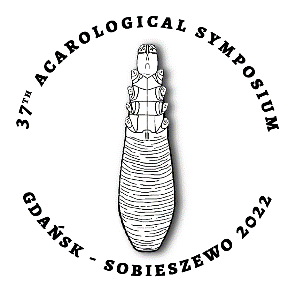 XXXVII Acarological Symposium8-11 June 2022Gdańsk-SobieszewoParticipation RegistrationFirst name and last name: …………………………………………………………………………………………………………………………Academic degree and title: ………………………………………………………………………………………………………………….......Affiliation and address: ……………………………………………….…………………………………………………………………………….………………………………………………………………………………………………………………………………………………………………….Phone: ………………………………………..……………….…, e-mail: ……………………………………..……………………………………Type of presentation:□ oral 			□ poster 		□ passive participationPresentation title/titles: …………………………………………………………………………………………………………………………..………………………………………………………………………………………………………………………………………………………………….………………………………………………………………………………………………………………………………………………………………….Author/authors: …………………………………………….………………………………………………………………..……………………….………………………………………………………………………………………………………………………………………………………………….……….…………………………………………………………….date and signature